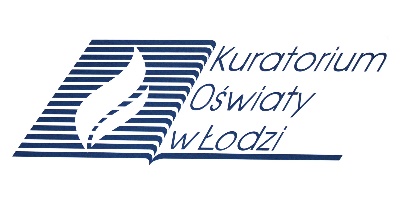 Nr identyfikacyjny – wyjaśnienie -  symbol przedmiotu np. BI– biologia, numer porządkowy wynika z numeru stolika wylosowanego przez uczniaWOJEWÓDZKI KONKURS PRZEDMIOTOWY 
Z JĘZYKA NIEMIECKIEGOorganizowany przez Łódzkiego Kuratora Oświaty 
dla uczniów szkół podstawowych w roku szkolnym 2020/2021TEST –ETAP WOJEWÓDZKIWypełnia Komisja Konkursowa po zakończeniu sprawdzenia pracPodpisy członków komisji sprawdzających prace:1.(imię i nazwisko)………………………………………..(podpis)2.(imię i nazwisko)………………………………………..(podpis)CZĘŚĆ IROZUMIENIE TEKSTÓW PISANYCHZadanie 1. (0-14)Przeczytaj poniższy tekst, oraz zdania w tabeli (1.1.- 1.14.). Zaznacz znakiem X w tabeli, które z nich są zgodne z treścią tekstu (RICHTIG), a które nie (FALSCH). Za każde poprawne rozwiązanie otrzymasz 1 punkt.Mein erstes Mal Für Janine, 16, war eine Woche ohne ihr Blackberry unvorstellbar. Für ein Experiment an ihrer Schule hat die Waldorfschülerin es trotzdem versucht und wollte wissen: Bin ich einfach nur sehr kommunikativ? Oder doch schon süchtig?Ich habe seit der vierten Klasse ein Handy, seit eineinhalb Jahren ein Smartphone. Vor dem Experiment dachte ich, dass mir mein Handy alles bedeutet. Es war einfach immer da, ich habe es eigentlich permanent genutzt, den ganzen Tag. Vor allem habe ich andauernd draufgeschaut, um zu sehen, ob mir jemand geschrieben hat. Nach den Unterrichtsstunden habe ich mit meinen Freunden lieber gesimst, getextet als telefoniert, denn das Telefonieren macht mir wenig Spaß. Deshalb hatte ich am Anfang große Angst, es abzugeben. Ich hatte auch Angst, dass ich ohne mein Smartphone nicht mehr pünktlich nach Hause komme, oder den Bus verpasse. Ich trage nämlich keine Uhr, deshalb brauche ich mein Handy, um zu wissen, wie spät es ist.Zu dem Projekt „Machen Medien süchtig?” konnte sich jeder Schüler unserer Schule freiwillig melden aber nur wenige machten dabei mit. Ich habe mich entschieden, weil ich mal sehen wollte, wie abhängig ich wirklich bin und wie es ist, eine Woche ohne Handy zu leben. Das Experiment wurde schon zwei Wochen vorher angekündigt, wir hatten genug Zeit, uns darauf vorzubereiten. Trotzdem war es ein komisches Gefühl, als wir die Telefone wirklich für sieben Tage abgeben mussten. Die Smartphones wurden in Tüten mit unseren Namen gepackt und in einen Safe unserer Schule gelegt.Die Woche war für mich ganz anders, als ich erwartet hatte. Ich habe gemerkt, dass ich mich ohne Handy wirklich entspannen kann. Ich hatte viel mehr Zeit für andere Sachen, weil ich nicht andauernd aufs Display schauen musste. Vor allem hat man mehr Zeit für sich selbst, um über andere Sachen nachzudenken.Am meisten habe ich WhatsApp vermisst. Für Jugendliche ist das der einfachste und schnellste Weg zu kommunizieren. Meine Freunde mögen lange Diskussionen per Handy, aber ich nicht. Normalerweise schreibe ich eine Menge Textnachrichten und verschicke lustige Fotos oder Filme. Das fehlte mir jetzt am meisten. Zum Glück konnten wir im Rahmen des Experiments wenigstens zu Hause mit einem Laptop ins Internet gehen. Ganz ohne Internet wäre es schon schwieriger geworden. Natürlich erleichtert mir das Handy viele Sachen. Wenn ich zum Beispiel an der Bushaltestelle stehe und mich langweile, kann ich schnell zu Hause bei meiner Mama anrufen, mich mit Freunden verabreden, ein paar Informationen aus der Welt lesen. Dadurch spare ich auch Zeit, weil ich diese Sachen nicht mehr zu Hause erledigen muss. Aber es war gut zu sehen, dass ich auch ohne mein Smartphone zurechtkomme. Nur ohne Musik konnte ich nicht aushalten. Die Musik begleitete mich immer und überall. Auf meinem Smartphone hörte ich über Kopfhörer unzählige Songs und Playlists an. Ohne Smartphone musste ich mir einen MP3-Player von meiner Schwester leihen. Dann stecke ich mir Kopfhörer in die Ohren und schon ist der Bus da, und der Weg nach Hause vergeht sehr schnell.Wir Jugendliche werden oft von vielen Erwachsenen als Süchtige dargestellt. Sie meinen, dass wir die ganze Zeit nur Spiele spielen. Aber so ist es überhaupt nicht. Ich und meine Mitschüler spielen am Handy nur ab und zu zum Spaß, aber vor allem schreiben wir mit unseren Freunden. Das Experiment zeigte, dass wir auch gut ohne Handy auskommen. Ich finde, die Leute sollten sich freuen, dass die Jugend heutzutage so viel kommuniziert.Obwohl ich vorher große Angst hatte, habe ich durch das Experiment gemerkt: Ich muss zwar permanent auf mein Handy schauen, solange es da ist. Aber es ist kein Problem für mich, wenn es weg ist. Natürlich bin ich froh, dass ich mein Handy jetzt wieder habe. Ich möchte jedoch mein Verhalten ändern, weil das Experiment mir zeigte, wie es echt stressig sein kann, wenn man sich andauernd mit dem Handy beschäftigt. Deshalb will ich das Handy öfter mal weglegen.Nach: www.spiegel.deZadanie 2. (0-6)Przeczytaj tekst. Z podanych odpowiedzi (2.1.-2.6.) wybierz właściwą, tak aby otrzymać logiczny i gramatycznie poprawny tekst. Zakreśl jedną z liter: A, B albo C. JogginghosentagAm 21. Januar findet der Internationale Tag der Jogginghose statt – in Corona-Zeiten aktueller denn je. Alles hat vor zwölf Jahren in einer Schule in Graz in Österreich angefangen. Auf die Idee sind vier Schüler eines Gymnasiums (2.1.) ……….. . Sie überredeten ihre Mitschüler, in Jogginghosen zur Schule zu kommen. Viele waren von der Idee (2.2.) ……….. und machten gerne mit. Im nächsten Jahr erstellten die Jungs ein Event auf Facebook und so riefen sie den Internationalen Jogginghosentag ins Leben. Dieses Event wurde von Jahr zu Jahr immer populärer und hat zur Zeit viele Tausende Teilnehmer in der ganzen Welt, die auf Facebook Fotos von sich in ihren Trainingshosen (2.3.) ………... .Diese Sportkleidung hat einerseits Fans, anderseits Gegner. Der weltbekannte Modedesigner Karl Lagerfeld sagte einmal: „Wer eine Jogginghose trägt, hat die Kontrolle über sein Leben verloren und dann geht eben in Jogginghosen auf die Straße”. Für ihn symbolisiert die Jogginghose Faulheit und Erfolglosigkeit. Viele Menschen verbinden die Jogginghose jedoch mit Bequemlichkeit und Freizeitaktivitäten,  deshalb (2.4.) ……….  man den Tag der Jogginghose schon in mehr als 50 Ländern. Viele Menschen gehen an diesem Tag selbstbewusst in ihrer Jogginghose zur Schule, zur Universität oder ins Büro. Die Geschäfte (2.5.) ……….  Jogginghosen zu Schnäppchenpreisen. Man organisierte spezielle Jogginghosen-Partys.Derzeit avanciert die Jogginghose dank Lockdown zum Business-Outfit. Jeden Tag arbeiten viele Menschen im Homeoffice in ihren bequemen Jogginghosen. Auch viele Schüler wählen sehr gern das Bekleidungsstück, wenn sie von zu Hause lernen. Sie (2.6.) ….. sich gemütlich in ihren Jogginghosen auf die Couch und nehmen am Online-Unterricht teil. Sie können sich das Leben ohne praktische und bequeme Jogginghose nicht mehr vorstellen.Nach: www.haz.de2.1.	gegangengeratengekommen2.2.	begeistert frohverrückt2.4.	dauertfeiertträgt2.5.	schließenöffnenempfehlen2.3.	schreibenschickenerscheinen2.6.sitzensetzenliegenCZĘŚĆ IIZNAJOMOŚĆ FUNKCJI JĘZYKOWYCHZadanie 3. (0- 5)Dla każdej z opisanych sytuacji ( 3.1.- 3.5.) wybierz właściwą reakcję. Zakreśl A, B lub C. Za każde poprawne rozwiązanie otrzymasz 1 punkt.3.1. 	Kolega nie zna języka niemieckiego i chce się go szybko nauczyć. Udziel mu rady.Mache mit Freunden einen Sprachkurs!Wie lange lernst du Deutsch?Du sprichst aber so schnell Deutsch.3.2.	Wychodząc z domu nie możesz znaleźć swoich kluczy. Poinformuj o tym kolegę.Du solltest deine Schlüssel nie vergessen.Ich weiß nicht, wo meine Schlüssel liegen.Hast du deine Schlüssel gefunden?3.3.	Kolega prosi Cię o pomoc w obsłudze komputera. Powiedz mu, co ma robić.Kannst du mir beim Computer helfen?Ich drucke dein Dokument aus.Drücke jetzt auf die Taste!3.4.	Tłumaczyłeś/łaś koledze z Twojej klasy trudne zadanie. Upewnij się, czy Cię     zrozumiał.Verstehen Sie mich?Ich habe alles verstanden.Ist alles klar?3.5.	W kawiarni chcesz zamówić deser. Co powiesz?Haben Sie einen Apfelkuchen?Ich serviere Eis mit Sahne.Möchtest du ein Dessert?Zadanie 4. (0- 11)Zaznacz w wypowiedziach dialogu ( 4.1.- 4.11.) poprawne rozwiązanie. Zwróć uwagę na podany kontekst oraz poprawność pod względem leksykalnym  i gramatycznym. Za każde poprawne rozwiązanie otrzymasz 1 punkt.G- Gast    E- EmpfangsdameE: Guten Tag, Sie wünschen?G: Gestern habe ich ein Zimmer telefonisch (4.1) vorbestellt / ausgestattet / angerufen.E: Ihren Namen, bitte!G: Fischer, Max Fischer.E: Einen Augenblick, ich muss mal in der Anmeldungsliste (4.2.) warten / nachschauen /        aufpassen. Ja, ein Einzelzimmer für vier Nächte, vom vierzehnten bis zum achtzehnten Juni.G: Ja, genau. Wie viel kostet das Zimmer für eine (4.3.) Unterhaltung / Begegnung /      Übernachtung?E: Es kostet 65 Euro pro Tag.G: Ist der Preis mit oder ohne Frühstück?E: Natürlich, das Frühstück ist im Preis (4.4.) verdient / ausgezahlt / enthalten. Frühstücken      können Sie ab sieben Uhr im Restaurant. G: Schön. Darf mein Wagen vor dem Hotel stehen? E: Nein, Sie müssen das Auto (4.5.) verlieren / einsteigen / umparken. Für unsere Gäste haben      wir kostenlose Parkplätze unter dem Hotel in der (4.6.) Tiefgarage / Hochgarage /      Zeltgarage. Die Einfahrt ist nach rechts. Füllen Sie bitte das Anmeldeformular aus.G:Vielen Dank. Ich habe noch eine Frage. Gibt es im Hotel WLAN?E: Ja, wir stellen unseren Hotelgästen das Internet über WLAN Hotspots kostenfrei      zur (4.7.) Verfügung / Verpflegung / Verbreitung. Das Passwort bekommen Sie an der      Rezeption.G: Gut! Akzeptieren Sie Kreditkaten!E: Na klar. Sie können gerne jetzt oder bei der Abmeldung bezahlen.G: Ich bezahle lieber bei der (4.8.) Abreise / Einfahrt / Ankunft, weil ich jetzt nach der langen      Autofahrt müde bin und Erholung brauche.E: Selbstverständlich! Bitte, hier ist Ihr Schlüssel. Ihr Zimmer befindet sich im dritten Stock.      Der (4.9.) Auszug / Einzug / Aufzug ist vorne rechts. Brauchen Sie Hilfe bei Ihrem            (4.10.) Gebäck / Gepäck / Besteck?G: Nein, danke. Ich habe nur einen kleinen Koffer. Ich kann ihn selbst tragen.E: Bitte schön! Ich wünsche Ihnen einen angenehmen (4.11.) Verkehr / Ort / Aufenthalt!G: Vielen Dank! CZĘŚĆ IIIZNAJOMOŚĆ ŚRODKÓW JĘZYKOWYCHZadanie 5. (0-10)Przetłumacz na język niemiecki fragmenty podane w nawiasach (5.1.- 5.5.), tak aby otrzymać zdania logiczne i gramatycznie poprawne. Wymagana jest pełna poprawność ortograficzna wpisywanych fragmentów. Za każde poprawne rozwiązanie otrzymasz 2 punkty.5.1.	Die Kinder schauen in ihre Handys, …………………………………………………….						(zamiast podziwiać krajobrazy)5.2.	Ich übersetze den deutschen Text, ……………………………………………..						(nie korzystając ze słownika)5.3.	……………………………………………….., machen sie eine Reise mit dem Auto.	(Zamiast pojechać pociągiem)5.4.	Er lernt Deutsch, …………………………………………………………………					(wyjeżdżając często do Niemiec)5.5.	Maria geht zur Schule,…………………………………………………………………..				(nie zjadłszy śniadania)Zadanie 6. (0-10)Uzupełnij w przepisie kulinarnym formy strony biernej w czasie teraźniejszym Präsens. Za każde prawidłowe rozwiązanie otrzymasz 1 punkt.Nudelsalat6.1.	Zuerst müssen 300 g Nudeln in Salzwasser nach Packungsanweisung …………….……   ……………………. .(kochen) 6.2.	Danach sollten 250g Schinken, 150 g Käse in kleine Würfel …………………   …………………. . (schneiden).6.3.	Alle Zutaten sollten in einer Schüssel mit 3 Löffel Mayonnaise ………………   …………….... (vermischen).6.4.	Zum Schluss muss der Nudelsalat mit Salz und Pfeffer ………………  …………..…. (abschmecken). 6.5	Der Nudelsalat kann zu Fleischgerichten ……………  …………… (servieren).	Guten Appetit!Zadanie 7. ( 0-8)Uzupełnij w zdaniach przydawkowych(7.1- 7.8.) zaimki względne. Za każde poprawne rozwiązanie otrzymasz 1 punkt.7.1.	Die Fans, ……………… Mannschaft das Spiel gewonnen hat, sind sehr zufrieden.7.2.	Im Fernsehen kommt heute ein Film mit Brad Pitt, ……………. wir uns voriges Jahr im Kino angesehen haben.7.3.	Ich habe ein Meerschweinchen, ………… Käfig jede Woche gereinigt werden muss.7.4.	Das ist das Mädchen, mit ……………… sie sehr befreundet ist.7.5.	Das waren tolle Sommerferien, in ……………... wir ganz Deutschland bereist haben.7.6.	Der Tag, an ……………... wir eine Radtour gemacht haben, war am schönsten.7.7.	Die Reisen, von …………… er uns erzählte, waren sehr anstrengend.7.8. 	Wie heißt der Fluss, über …………….. wir gefahren sind?Zadanie 8. (0-11)Zaznacz w zdaniach (8.1.- 8.9.) właściwą formę trybu przypuszczającego Konjunktiv II. Za każde poprawne rozwiązanie otrzymasz 1 punkt.8.1.	Ich hätte / wäre / würde so gern im Sommer ins Ausland verreisen.8.2.	Würdest / Wurdest / Wärest du mir den Link zu dem Artikel schicken?8.3.	Wäret / Wäre / Würde  es nicht so dunkel, musste / müsste / müsstet er das Licht nicht anmachen.8.4.	Die Häuser können / konnten / könnten schöner aussehen, wenn sie renoviert sind / waren / wären.8.5.	Frau Schmidt, ich  wäre / hätte /würde eine Bitte an Sie.8.6.	Darfst / Dürftest / Durftest du mich morgen besuchen?8.7.	Wenn ich doch nur wüsste / würde / weiß, wann er kommt!8.8.	Meine Eltern würden / wären / hätten gern ein Haus am Meer.8.9. 	Könntest / Könnt / Kannst  du mir beim Aufräumen helfen?Zadanie 9. (0-7)Uzupełnij zdanie odpowiednim rzeczownikiem (9.1- 9.7.). Za każde prawidłowe rozwiązanie otrzymasz 1 punkt.Antwort,  Angst,  Diskussion,  Dank,  Spaß,  Sorgen,  Wunsch9.1. 	Meine Schwester hat großen …………..…………… am Tanzen.9.2.	Julia macht sich …………………………. um ihre kranke Oma.9.3.	Hab keine …………………………………. vor meinem Hund!9.4.	Herr Müller, das ist ein kleines Geschenk als …………….……….. für Ihre Hilfe.9.5.	Ich kann keine …………………………..……. auf deine schwierige Frage finden.9.6.	Unser …………………………………… nach weiten Reisen wird bald erfüllt. 9.7.	Ich finde die ……………………………. über den Umweltschutz sehr wichtig.CZĘŚĆ IVWIEDZA O KRAJACH NIEMIECKIEGO OBSZARU JĘZYKOWEGOZadanie 10. (0-8)Wybierz (10.1.- 10.8.) prawidłową odpowiedź A, B lub C. Za każde poprawne rozwiązanie otrzymasz 1 punkt.10.1.	Wo liegt das Schloss Vaduz?A. In Deutschland.	B. In Lichtenstein.	C. In der Schweiz.10.2.	In welchen Alpen liegt der Großglockner?A. In den Schweizer Alpen.		B. In den Bayerischen Alpen.			C. In den Österreichischen Alpen.10.3.	Was ist das Tropical Islands?A. Eine Insel am Bodensee.B. Ein Freizeitpark bei Berlin.	C. Ein Hotel an der Ostsee.10.4.	Wann wird der Tag der deutschen Einheit gefeiert?A. Am 3. Oktober.		B. Am 3. November.			C. Am 3. Dezember.		10.5.	Was ist typisch für die Schweiz?A. Computer, Fernseher, Kameras.	B. Banken, Uhren, Schokolade.		C. Autos, Motorräder, Flugzeuge.10.6.	Wo kann man den Stephansdom besichtigen?A. In München.B. In Wien.		C. In Hamburg.10.7.	Was ist der Prater?A. Eine Sprungschanze in Innsbruck.	B. Ein Museum in Salzburg.	C. Ein Vergnügungspark in Wien.10.8.	Wessen Entdeckung nutzt man bis heute bei der medizinischen Diagnostik?A. Wilhelm Conrad Röntgens.B. Albert Einsteins.		C. Alexander von Humboldts.CZĘŚĆ VWYPOWIEDŹ PISEMNAZadanie 11. (0-10)Ostatnio Twoja rodzina robi częściej zakupy przez Internet niż w sklepach stacjonarnych. W e-mailu do kolegi/ koleżanki z Niemiec:poinformuj, dlaczego wybraliście taką formę zakupów,wymień czynności związane ze składaniem zamówienia i kto Ci w nich pomaga, napisz, co ostatnio kupiliście przez Internet i jaka była Wasza reakcja na otrzymane zakupy.Napisz swoją wypowiedź w języku niemieckim.  Podpisz się XYZ. Rozwiń swoją wypowiedź w każdym z trzech podpunktów, pamiętając, że jej długość  powinna wynosić 50-120 słów. Oceniana jest umiejętność pełnego przekazania informacji, spójność i logika wypowiedzi, bogactwo językowe oraz poprawność językowa. CZYSTOPIS………………………………………………………………………………………………….………………………………………………………………………………………………….………………………………………………………………………………………………….……………………………………………………………………………………………….…………………………………………………………………………………………………….………………………………………………………………………………………………….………………………………………………………………………………………………….………………………………………………………………………………………………….………………………………………………………………………………………………….………………………………………………………………………………………………….………………………………………………………………………………………………….………………………………………………………………………………………………….………………………………………………………………………………………………….…………………………………………………………………………………………………..…………………………………………………………………………………………………..…………………………………………………………………………………………………..…………………………………………………………………………………………………..…………………………………………………………………………………………………..………………………………………………………………………………………………….…………………………………………………………………………………………………..…………………………………………………………………………………………………..…………………………………………………………………………………………………..…………………………………………………………………………………………………..…………………………………………………………………………………………………..…………………………………………………………………………………………………..…………………………………………………………………………………………………..…………………………………………………………………………………………………..…………………………………………………………………………………………………..…………………………………………………………………………………………………...…………………………………………………………………………………………………...…………………………………………………………………………………………………..…………………………………………………………………………………………………..…………………………………………………………………………………………………..…………………………………………………………………………………………………..…………………………………………………………………………………………………..…………………………………………………………………………………………………..…………………………………………………………………………………………………..…………………………………………………………………………………………………..…………………………………………………………………………………………………..…………………………………………………………………………………………………..…………………………………………………………………………………………………..…………………………………………………………………………………………………..BRUDNOPIS………………………………………………………………………………………………………………………………………………………………………………………………………………………………………………………………………………………………………………………………………………………………………………………………………………………………………………………………………………………………………………………………………………………………………………………………………………………………………………………………………………………………………………………………………………………………………………………………………………………………………………………………………………………………………………………………………………………………………………………………………………………………………………………………………………………………………………………………………………………………………………………………………………………………………………………………………………………………………………………………………………………………………………………………………………………………………………………………………………………………………………………………………………………………………………………………………………………………………………………………………………………………………………………………………………………………………………………………………………………………………………………………………………………………………………………………………………………………………………………………………………………………………………………………………………………………………………………………………………………………………………………………………………………………………………………………………………………………………………………………………………………………………………………………………………………………………………………………………………………………………………………………………………………………………………………………………………………………………………………………………………………………………………………………………………………………………………………………………………………………………………………………………………………………………………………………………………………………………………………………………………………………………………………………………………………………………………………………………………………………………………………………………………………………………………………………………………………………………………………………………………………………………………………Arkusz liczy 12 stron i zawiera 11 zadań, w tym brudnopis.Przed rozpoczęciem pracy sprawdź, czy Twój arkusz jest kompletny. Jeżeli zauważysz usterki, zgłoś je Komisji Konkursowej.Zadania czytaj uważnie i ze zrozumieniem.Odpowiedzi wpisuj długopisem bądź piórem, kolorem czarnym lub niebieskim. Dbaj o czytelność pisma i precyzję odpowiedzi.W zadaniach zamkniętych zaznacz prawidłową odpowiedź, wstawiając znak X we właściwym miejscu.Jeżeli się pomylisz, błędne zaznaczenie otocz kółkiem i zaznacz znakiem X inną odpowiedź.Oceniane będą tylko te odpowiedzi, które umieścisz w miejscu do tego przeznaczonym.Do każdego numeru zadania podana jest maksymalna liczba punktów możliwa do uzyskania za prawidłową  odpowiedź. Pracuj samodzielnie. Postaraj się udzielić odpowiedzi  na wszystkie pytania.Nie używaj korektora. Jeśli pomylisz w zadaniach otwartych, przekreśl błędną odpowiedź i wpisz poprawną.Korzystaj tylko z przyborów i materiałów określonych w  regulaminie konkursu.Powodzenia!Czas pracy:120 min.Zadanie 1234567891011RazemPunkty możliwe do uzyskania 14651110108117810100 pkt.Punkty uzyskaneRF1.1.Janine will die Rolle des Handys in ihrem Leben prüfen. 1.2Das Telefonieren ist für sie die allerwichtigste Funktion des Handys.1.3.Dank dem Handy kommt Janine rechtzeitig zu Hause an.1.4.An dem Projekt nahmen alle Schüler in der Schule teil.1.5.Das Projekt dauerte zwei Wochen.1.6.Die Handys der Projektteilnehmer wurden im Panzerschrank verschlossen.1.7.Es fiel Janine schwer, sich ohne Handy auszuruhen.1.8.Während des Experiments sehnte sich Janine nach den Handygesprächen mit Freunden.1.9.Beim Experiment verzichtete Janine auch auf das Internet.1.10.Das Handy macht Janines Leben einfacher.1.11.Vor dem Experiment hörte Janine auf ihrem Handy sehr gern Musik.1.12.Janine hat der Schwester einen MP3-Player geliehen.1.13.Janine spielt am Handy die ganze Zeit verschiedene Spiele.1.14.Nach dem Experiment will Janine ihre Handybenutzung begrenzen.Treść(0-4pkt)Spójność      i logika(0-2pkt)Zakres środków językowych (0-2pkt)Poprawność środków językowych (0-2pkt)Razem10 pktLiczba punktów0-1-2-3-40-1-20-1-20-1-2